    財團法人行天宮文教發展促進基金會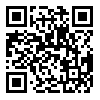 助學金專案申請書            ※申請書及附件恕不退還，惟本基金會將尊重個人機密予以嚴格保密。申請學生需具備個人帳戶。※聯絡地址及E-MAIL請填寫正確，以利寄發審核結果通知函。信封請註明『行天宮助學金小組收』及組別代號。※寄件地址：104台北市中山區松江路359號  聯絡電話：0800-217885、02-25026606  ※申請截止日：第一學期為9月20日止(高中、國中、國小組)、9月30日止(大專組)；第二學期為每年3月10日止(不分組別)。 一、 本人已詳讀相關辦法與上列資料且確認填寫無誤，同意提供個人資料予本學期行天宮助學金專案審核使用。 二、本人明白有權對申請書與其附件行使以下權利：1.查詢或請求閱覽2請求製給複製本3.請求補充或更正4.請求停止蒐集、    處理或利用5.請求刪除本人個人資料。但若未完整提供個人資料將影響本人審核結果。    學生簽章：             (必填，未簽名者無法受理)。   法定代理人：___          (與學生關係：                   ) 。                   申請日期：  年  月  日(必填)學生姓名學生姓名性別性別□男□女□男□女□男□女個人存摺個人存摺□有□否，但確定開戶沒問題□有□否，但確定開戶沒問題□有□否，但確定開戶沒問題□有□否，但確定開戶沒問題出生年月日(限未滿25歲者)出生年月日(限未滿25歲者)出生年月日(限未滿25歲者)出生年月日(限未滿25歲者)民國   年  月  日民國   年  月  日民國   年  月  日民國   年  月  日民國   年  月  日民國   年  月  日民國   年  月  日民國   年  月  日民國   年  月  日民國   年  月  日民國   年  月  日民國   年  月  日民國   年  月  日民國   年  月  日戶籍地址戶籍地址郵遞區號郵遞區號郵遞區號郵遞區號郵遞區號郵遞區號郵遞區號郵遞區號郵遞區號郵遞區號郵遞區號郵遞區號郵遞區號郵遞區號郵遞區號郵遞區號郵遞區號郵遞區號身分證字號身分證字號身分證字號身分證字號聯絡地址聯絡地址郵遞區號郵遞區號郵遞區號郵遞區號郵遞區號郵遞區號郵遞區號郵遞區號郵遞區號郵遞區號郵遞區號郵遞區號郵遞區號郵遞區號郵遞區號郵遞區號郵遞區號郵遞區號戶  籍  電  話戶  籍  電  話戶  籍  電  話戶  籍  電  話（  ）（  ）（  ）（  ）（  ）（  ）（  ）（  ）（  ）（  ）（  ）（  ）（  ）（  ）聯絡地址聯絡地址郵遞區號郵遞區號郵遞區號郵遞區號郵遞區號郵遞區號郵遞區號郵遞區號郵遞區號郵遞區號郵遞區號郵遞區號郵遞區號郵遞區號郵遞區號郵遞區號郵遞區號郵遞區號聯  絡  電  話聯  絡  電  話聯  絡  電  話聯  絡  電  話（  ）（  ）（  ）（  ）（  ）（  ）（  ）（  ）（  ）（  ）（  ）（  ）（  ）（  ）E-MAILE-MAIL手  機  號  碼手  機  號  碼手  機  號  碼手  機  號  碼就讀學校(不含研究所、博士班、延修生)就讀學校(不含研究所、博士班、延修生)大專學制大學五專  二專二技  四技大學五專  二專二技  四技大學五專  二專二技  四技大學五專  二專二技  四技大學五專  二專二技  四技科系科系年級學號導 師 姓 名導 師 姓 名導 師 姓 名導 師 姓 名同戶申請同戶申請□有，學生姓名                 ，就讀學校                                      (已符合就讀國小至大學4人(含)以上，得增加一名。請填寫兩份申請書、兩份證明文件，同一信封寄出) □有，學生姓名                 ，就讀學校                                      (已符合就讀國小至大學4人(含)以上，得增加一名。請填寫兩份申請書、兩份證明文件，同一信封寄出) □有，學生姓名                 ，就讀學校                                      (已符合就讀國小至大學4人(含)以上，得增加一名。請填寫兩份申請書、兩份證明文件，同一信封寄出) □有，學生姓名                 ，就讀學校                                      (已符合就讀國小至大學4人(含)以上，得增加一名。請填寫兩份申請書、兩份證明文件，同一信封寄出) □有，學生姓名                 ，就讀學校                                      (已符合就讀國小至大學4人(含)以上，得增加一名。請填寫兩份申請書、兩份證明文件，同一信封寄出) □有，學生姓名                 ，就讀學校                                      (已符合就讀國小至大學4人(含)以上，得增加一名。請填寫兩份申請書、兩份證明文件，同一信封寄出) □有，學生姓名                 ，就讀學校                                      (已符合就讀國小至大學4人(含)以上，得增加一名。請填寫兩份申請書、兩份證明文件，同一信封寄出) □有，學生姓名                 ，就讀學校                                      (已符合就讀國小至大學4人(含)以上，得增加一名。請填寫兩份申請書、兩份證明文件，同一信封寄出) □有，學生姓名                 ，就讀學校                                      (已符合就讀國小至大學4人(含)以上，得增加一名。請填寫兩份申請書、兩份證明文件，同一信封寄出) □有，學生姓名                 ，就讀學校                                      (已符合就讀國小至大學4人(含)以上，得增加一名。請填寫兩份申請書、兩份證明文件，同一信封寄出) □有，學生姓名                 ，就讀學校                                      (已符合就讀國小至大學4人(含)以上，得增加一名。請填寫兩份申請書、兩份證明文件，同一信封寄出) □有，學生姓名                 ，就讀學校                                      (已符合就讀國小至大學4人(含)以上，得增加一名。請填寫兩份申請書、兩份證明文件，同一信封寄出) □有，學生姓名                 ，就讀學校                                      (已符合就讀國小至大學4人(含)以上，得增加一名。請填寫兩份申請書、兩份證明文件，同一信封寄出) □有，學生姓名                 ，就讀學校                                      (已符合就讀國小至大學4人(含)以上，得增加一名。請填寫兩份申請書、兩份證明文件，同一信封寄出) □有，學生姓名                 ，就讀學校                                      (已符合就讀國小至大學4人(含)以上，得增加一名。請填寫兩份申請書、兩份證明文件，同一信封寄出) □有，學生姓名                 ，就讀學校                                      (已符合就讀國小至大學4人(含)以上，得增加一名。請填寫兩份申請書、兩份證明文件，同一信封寄出) □有，學生姓名                 ，就讀學校                                      (已符合就讀國小至大學4人(含)以上，得增加一名。請填寫兩份申請書、兩份證明文件，同一信封寄出) □有，學生姓名                 ，就讀學校                                      (已符合就讀國小至大學4人(含)以上，得增加一名。請填寫兩份申請書、兩份證明文件，同一信封寄出) □有，學生姓名                 ，就讀學校                                      (已符合就讀國小至大學4人(含)以上，得增加一名。請填寫兩份申請書、兩份證明文件，同一信封寄出) □有，學生姓名                 ，就讀學校                                      (已符合就讀國小至大學4人(含)以上，得增加一名。請填寫兩份申請書、兩份證明文件，同一信封寄出) □有，學生姓名                 ，就讀學校                                      (已符合就讀國小至大學4人(含)以上，得增加一名。請填寫兩份申請書、兩份證明文件，同一信封寄出) □有，學生姓名                 ，就讀學校                                      (已符合就讀國小至大學4人(含)以上，得增加一名。請填寫兩份申請書、兩份證明文件，同一信封寄出) □有，學生姓名                 ，就讀學校                                      (已符合就讀國小至大學4人(含)以上，得增加一名。請填寫兩份申請書、兩份證明文件，同一信封寄出) □有，學生姓名                 ，就讀學校                                      (已符合就讀國小至大學4人(含)以上，得增加一名。請填寫兩份申請書、兩份證明文件，同一信封寄出) □有，學生姓名                 ，就讀學校                                      (已符合就讀國小至大學4人(含)以上，得增加一名。請填寫兩份申請書、兩份證明文件，同一信封寄出) □有，學生姓名                 ，就讀學校                                      (已符合就讀國小至大學4人(含)以上，得增加一名。請填寫兩份申請書、兩份證明文件，同一信封寄出) □有，學生姓名                 ，就讀學校                                      (已符合就讀國小至大學4人(含)以上，得增加一名。請填寫兩份申請書、兩份證明文件，同一信封寄出) □有，學生姓名                 ，就讀學校                                      (已符合就讀國小至大學4人(含)以上，得增加一名。請填寫兩份申請書、兩份證明文件，同一信封寄出) □有，學生姓名                 ，就讀學校                                      (已符合就讀國小至大學4人(含)以上，得增加一名。請填寫兩份申請書、兩份證明文件，同一信封寄出) □有，學生姓名                 ，就讀學校                                      (已符合就讀國小至大學4人(含)以上，得增加一名。請填寫兩份申請書、兩份證明文件，同一信封寄出) □有，學生姓名                 ，就讀學校                                      (已符合就讀國小至大學4人(含)以上，得增加一名。請填寫兩份申請書、兩份證明文件，同一信封寄出) □有，學生姓名                 ，就讀學校                                      (已符合就讀國小至大學4人(含)以上，得增加一名。請填寫兩份申請書、兩份證明文件，同一信封寄出) □有，學生姓名                 ，就讀學校                                      (已符合就讀國小至大學4人(含)以上，得增加一名。請填寫兩份申請書、兩份證明文件，同一信封寄出) □有，學生姓名                 ，就讀學校                                      (已符合就讀國小至大學4人(含)以上，得增加一名。請填寫兩份申請書、兩份證明文件，同一信封寄出) □有，學生姓名                 ，就讀學校                                      (已符合就讀國小至大學4人(含)以上，得增加一名。請填寫兩份申請書、兩份證明文件，同一信封寄出) □有，學生姓名                 ，就讀學校                                      (已符合就讀國小至大學4人(含)以上，得增加一名。請填寫兩份申請書、兩份證明文件，同一信封寄出) 家庭狀況勾選家庭狀況勾選□因父、母親或主要經濟負擔者死亡、罹患重大傷病、失蹤、服刑、身障等情形或家庭遭遇重大災難者。□單親、隔代教養、特殊境遇或扶養人口眾多等長期貧困家庭。□因父、母親或主要經濟負擔者死亡、罹患重大傷病、失蹤、服刑、身障等情形或家庭遭遇重大災難者。□單親、隔代教養、特殊境遇或扶養人口眾多等長期貧困家庭。□因父、母親或主要經濟負擔者死亡、罹患重大傷病、失蹤、服刑、身障等情形或家庭遭遇重大災難者。□單親、隔代教養、特殊境遇或扶養人口眾多等長期貧困家庭。□因父、母親或主要經濟負擔者死亡、罹患重大傷病、失蹤、服刑、身障等情形或家庭遭遇重大災難者。□單親、隔代教養、特殊境遇或扶養人口眾多等長期貧困家庭。□因父、母親或主要經濟負擔者死亡、罹患重大傷病、失蹤、服刑、身障等情形或家庭遭遇重大災難者。□單親、隔代教養、特殊境遇或扶養人口眾多等長期貧困家庭。□因父、母親或主要經濟負擔者死亡、罹患重大傷病、失蹤、服刑、身障等情形或家庭遭遇重大災難者。□單親、隔代教養、特殊境遇或扶養人口眾多等長期貧困家庭。□因父、母親或主要經濟負擔者死亡、罹患重大傷病、失蹤、服刑、身障等情形或家庭遭遇重大災難者。□單親、隔代教養、特殊境遇或扶養人口眾多等長期貧困家庭。□因父、母親或主要經濟負擔者死亡、罹患重大傷病、失蹤、服刑、身障等情形或家庭遭遇重大災難者。□單親、隔代教養、特殊境遇或扶養人口眾多等長期貧困家庭。□因父、母親或主要經濟負擔者死亡、罹患重大傷病、失蹤、服刑、身障等情形或家庭遭遇重大災難者。□單親、隔代教養、特殊境遇或扶養人口眾多等長期貧困家庭。□因父、母親或主要經濟負擔者死亡、罹患重大傷病、失蹤、服刑、身障等情形或家庭遭遇重大災難者。□單親、隔代教養、特殊境遇或扶養人口眾多等長期貧困家庭。□因父、母親或主要經濟負擔者死亡、罹患重大傷病、失蹤、服刑、身障等情形或家庭遭遇重大災難者。□單親、隔代教養、特殊境遇或扶養人口眾多等長期貧困家庭。□因父、母親或主要經濟負擔者死亡、罹患重大傷病、失蹤、服刑、身障等情形或家庭遭遇重大災難者。□單親、隔代教養、特殊境遇或扶養人口眾多等長期貧困家庭。□因父、母親或主要經濟負擔者死亡、罹患重大傷病、失蹤、服刑、身障等情形或家庭遭遇重大災難者。□單親、隔代教養、特殊境遇或扶養人口眾多等長期貧困家庭。□因父、母親或主要經濟負擔者死亡、罹患重大傷病、失蹤、服刑、身障等情形或家庭遭遇重大災難者。□單親、隔代教養、特殊境遇或扶養人口眾多等長期貧困家庭。□因父、母親或主要經濟負擔者死亡、罹患重大傷病、失蹤、服刑、身障等情形或家庭遭遇重大災難者。□單親、隔代教養、特殊境遇或扶養人口眾多等長期貧困家庭。□因父、母親或主要經濟負擔者死亡、罹患重大傷病、失蹤、服刑、身障等情形或家庭遭遇重大災難者。□單親、隔代教養、特殊境遇或扶養人口眾多等長期貧困家庭。□因父、母親或主要經濟負擔者死亡、罹患重大傷病、失蹤、服刑、身障等情形或家庭遭遇重大災難者。□單親、隔代教養、特殊境遇或扶養人口眾多等長期貧困家庭。□因父、母親或主要經濟負擔者死亡、罹患重大傷病、失蹤、服刑、身障等情形或家庭遭遇重大災難者。□單親、隔代教養、特殊境遇或扶養人口眾多等長期貧困家庭。□因父、母親或主要經濟負擔者死亡、罹患重大傷病、失蹤、服刑、身障等情形或家庭遭遇重大災難者。□單親、隔代教養、特殊境遇或扶養人口眾多等長期貧困家庭。□因父、母親或主要經濟負擔者死亡、罹患重大傷病、失蹤、服刑、身障等情形或家庭遭遇重大災難者。□單親、隔代教養、特殊境遇或扶養人口眾多等長期貧困家庭。□因父、母親或主要經濟負擔者死亡、罹患重大傷病、失蹤、服刑、身障等情形或家庭遭遇重大災難者。□單親、隔代教養、特殊境遇或扶養人口眾多等長期貧困家庭。□因父、母親或主要經濟負擔者死亡、罹患重大傷病、失蹤、服刑、身障等情形或家庭遭遇重大災難者。□單親、隔代教養、特殊境遇或扶養人口眾多等長期貧困家庭。□因父、母親或主要經濟負擔者死亡、罹患重大傷病、失蹤、服刑、身障等情形或家庭遭遇重大災難者。□單親、隔代教養、特殊境遇或扶養人口眾多等長期貧困家庭。□因父、母親或主要經濟負擔者死亡、罹患重大傷病、失蹤、服刑、身障等情形或家庭遭遇重大災難者。□單親、隔代教養、特殊境遇或扶養人口眾多等長期貧困家庭。□因父、母親或主要經濟負擔者死亡、罹患重大傷病、失蹤、服刑、身障等情形或家庭遭遇重大災難者。□單親、隔代教養、特殊境遇或扶養人口眾多等長期貧困家庭。□因父、母親或主要經濟負擔者死亡、罹患重大傷病、失蹤、服刑、身障等情形或家庭遭遇重大災難者。□單親、隔代教養、特殊境遇或扶養人口眾多等長期貧困家庭。□因父、母親或主要經濟負擔者死亡、罹患重大傷病、失蹤、服刑、身障等情形或家庭遭遇重大災難者。□單親、隔代教養、特殊境遇或扶養人口眾多等長期貧困家庭。□因父、母親或主要經濟負擔者死亡、罹患重大傷病、失蹤、服刑、身障等情形或家庭遭遇重大災難者。□單親、隔代教養、特殊境遇或扶養人口眾多等長期貧困家庭。□因父、母親或主要經濟負擔者死亡、罹患重大傷病、失蹤、服刑、身障等情形或家庭遭遇重大災難者。□單親、隔代教養、特殊境遇或扶養人口眾多等長期貧困家庭。□因父、母親或主要經濟負擔者死亡、罹患重大傷病、失蹤、服刑、身障等情形或家庭遭遇重大災難者。□單親、隔代教養、特殊境遇或扶養人口眾多等長期貧困家庭。□因父、母親或主要經濟負擔者死亡、罹患重大傷病、失蹤、服刑、身障等情形或家庭遭遇重大災難者。□單親、隔代教養、特殊境遇或扶養人口眾多等長期貧困家庭。□因父、母親或主要經濟負擔者死亡、罹患重大傷病、失蹤、服刑、身障等情形或家庭遭遇重大災難者。□單親、隔代教養、特殊境遇或扶養人口眾多等長期貧困家庭。□因父、母親或主要經濟負擔者死亡、罹患重大傷病、失蹤、服刑、身障等情形或家庭遭遇重大災難者。□單親、隔代教養、特殊境遇或扶養人口眾多等長期貧困家庭。□因父、母親或主要經濟負擔者死亡、罹患重大傷病、失蹤、服刑、身障等情形或家庭遭遇重大災難者。□單親、隔代教養、特殊境遇或扶養人口眾多等長期貧困家庭。□因父、母親或主要經濟負擔者死亡、罹患重大傷病、失蹤、服刑、身障等情形或家庭遭遇重大災難者。□單親、隔代教養、特殊境遇或扶養人口眾多等長期貧困家庭。□因父、母親或主要經濟負擔者死亡、罹患重大傷病、失蹤、服刑、身障等情形或家庭遭遇重大災難者。□單親、隔代教養、特殊境遇或扶養人口眾多等長期貧困家庭。 一、說明：空白者不予受理（請述明父母及兄弟姐妹狀況、家庭收支、本人就學及其他特殊狀況…等） 二、家庭狀況含兄弟姐妹、同居之祖父母(請附戶謄)：就業單位及就讀學校務必填寫，否則不予評估。 一、說明：空白者不予受理（請述明父母及兄弟姐妹狀況、家庭收支、本人就學及其他特殊狀況…等） 二、家庭狀況含兄弟姐妹、同居之祖父母(請附戶謄)：就業單位及就讀學校務必填寫，否則不予評估。 一、說明：空白者不予受理（請述明父母及兄弟姐妹狀況、家庭收支、本人就學及其他特殊狀況…等） 二、家庭狀況含兄弟姐妹、同居之祖父母(請附戶謄)：就業單位及就讀學校務必填寫，否則不予評估。 一、說明：空白者不予受理（請述明父母及兄弟姐妹狀況、家庭收支、本人就學及其他特殊狀況…等） 二、家庭狀況含兄弟姐妹、同居之祖父母(請附戶謄)：就業單位及就讀學校務必填寫，否則不予評估。 一、說明：空白者不予受理（請述明父母及兄弟姐妹狀況、家庭收支、本人就學及其他特殊狀況…等） 二、家庭狀況含兄弟姐妹、同居之祖父母(請附戶謄)：就業單位及就讀學校務必填寫，否則不予評估。 一、說明：空白者不予受理（請述明父母及兄弟姐妹狀況、家庭收支、本人就學及其他特殊狀況…等） 二、家庭狀況含兄弟姐妹、同居之祖父母(請附戶謄)：就業單位及就讀學校務必填寫，否則不予評估。 一、說明：空白者不予受理（請述明父母及兄弟姐妹狀況、家庭收支、本人就學及其他特殊狀況…等） 二、家庭狀況含兄弟姐妹、同居之祖父母(請附戶謄)：就業單位及就讀學校務必填寫，否則不予評估。 一、說明：空白者不予受理（請述明父母及兄弟姐妹狀況、家庭收支、本人就學及其他特殊狀況…等） 二、家庭狀況含兄弟姐妹、同居之祖父母(請附戶謄)：就業單位及就讀學校務必填寫，否則不予評估。 一、說明：空白者不予受理（請述明父母及兄弟姐妹狀況、家庭收支、本人就學及其他特殊狀況…等） 二、家庭狀況含兄弟姐妹、同居之祖父母(請附戶謄)：就業單位及就讀學校務必填寫，否則不予評估。 一、說明：空白者不予受理（請述明父母及兄弟姐妹狀況、家庭收支、本人就學及其他特殊狀況…等） 二、家庭狀況含兄弟姐妹、同居之祖父母(請附戶謄)：就業單位及就讀學校務必填寫，否則不予評估。 一、說明：空白者不予受理（請述明父母及兄弟姐妹狀況、家庭收支、本人就學及其他特殊狀況…等） 二、家庭狀況含兄弟姐妹、同居之祖父母(請附戶謄)：就業單位及就讀學校務必填寫，否則不予評估。 一、說明：空白者不予受理（請述明父母及兄弟姐妹狀況、家庭收支、本人就學及其他特殊狀況…等） 二、家庭狀況含兄弟姐妹、同居之祖父母(請附戶謄)：就業單位及就讀學校務必填寫，否則不予評估。 一、說明：空白者不予受理（請述明父母及兄弟姐妹狀況、家庭收支、本人就學及其他特殊狀況…等） 二、家庭狀況含兄弟姐妹、同居之祖父母(請附戶謄)：就業單位及就讀學校務必填寫，否則不予評估。 一、說明：空白者不予受理（請述明父母及兄弟姐妹狀況、家庭收支、本人就學及其他特殊狀況…等） 二、家庭狀況含兄弟姐妹、同居之祖父母(請附戶謄)：就業單位及就讀學校務必填寫，否則不予評估。 一、說明：空白者不予受理（請述明父母及兄弟姐妹狀況、家庭收支、本人就學及其他特殊狀況…等） 二、家庭狀況含兄弟姐妹、同居之祖父母(請附戶謄)：就業單位及就讀學校務必填寫，否則不予評估。 一、說明：空白者不予受理（請述明父母及兄弟姐妹狀況、家庭收支、本人就學及其他特殊狀況…等） 二、家庭狀況含兄弟姐妹、同居之祖父母(請附戶謄)：就業單位及就讀學校務必填寫，否則不予評估。 一、說明：空白者不予受理（請述明父母及兄弟姐妹狀況、家庭收支、本人就學及其他特殊狀況…等） 二、家庭狀況含兄弟姐妹、同居之祖父母(請附戶謄)：就業單位及就讀學校務必填寫，否則不予評估。 一、說明：空白者不予受理（請述明父母及兄弟姐妹狀況、家庭收支、本人就學及其他特殊狀況…等） 二、家庭狀況含兄弟姐妹、同居之祖父母(請附戶謄)：就業單位及就讀學校務必填寫，否則不予評估。 一、說明：空白者不予受理（請述明父母及兄弟姐妹狀況、家庭收支、本人就學及其他特殊狀況…等） 二、家庭狀況含兄弟姐妹、同居之祖父母(請附戶謄)：就業單位及就讀學校務必填寫，否則不予評估。 一、說明：空白者不予受理（請述明父母及兄弟姐妹狀況、家庭收支、本人就學及其他特殊狀況…等） 二、家庭狀況含兄弟姐妹、同居之祖父母(請附戶謄)：就業單位及就讀學校務必填寫，否則不予評估。 一、說明：空白者不予受理（請述明父母及兄弟姐妹狀況、家庭收支、本人就學及其他特殊狀況…等） 二、家庭狀況含兄弟姐妹、同居之祖父母(請附戶謄)：就業單位及就讀學校務必填寫，否則不予評估。 一、說明：空白者不予受理（請述明父母及兄弟姐妹狀況、家庭收支、本人就學及其他特殊狀況…等） 二、家庭狀況含兄弟姐妹、同居之祖父母(請附戶謄)：就業單位及就讀學校務必填寫，否則不予評估。 一、說明：空白者不予受理（請述明父母及兄弟姐妹狀況、家庭收支、本人就學及其他特殊狀況…等） 二、家庭狀況含兄弟姐妹、同居之祖父母(請附戶謄)：就業單位及就讀學校務必填寫，否則不予評估。 一、說明：空白者不予受理（請述明父母及兄弟姐妹狀況、家庭收支、本人就學及其他特殊狀況…等） 二、家庭狀況含兄弟姐妹、同居之祖父母(請附戶謄)：就業單位及就讀學校務必填寫，否則不予評估。 一、說明：空白者不予受理（請述明父母及兄弟姐妹狀況、家庭收支、本人就學及其他特殊狀況…等） 二、家庭狀況含兄弟姐妹、同居之祖父母(請附戶謄)：就業單位及就讀學校務必填寫，否則不予評估。 一、說明：空白者不予受理（請述明父母及兄弟姐妹狀況、家庭收支、本人就學及其他特殊狀況…等） 二、家庭狀況含兄弟姐妹、同居之祖父母(請附戶謄)：就業單位及就讀學校務必填寫，否則不予評估。 一、說明：空白者不予受理（請述明父母及兄弟姐妹狀況、家庭收支、本人就學及其他特殊狀況…等） 二、家庭狀況含兄弟姐妹、同居之祖父母(請附戶謄)：就業單位及就讀學校務必填寫，否則不予評估。 一、說明：空白者不予受理（請述明父母及兄弟姐妹狀況、家庭收支、本人就學及其他特殊狀況…等） 二、家庭狀況含兄弟姐妹、同居之祖父母(請附戶謄)：就業單位及就讀學校務必填寫，否則不予評估。 一、說明：空白者不予受理（請述明父母及兄弟姐妹狀況、家庭收支、本人就學及其他特殊狀況…等） 二、家庭狀況含兄弟姐妹、同居之祖父母(請附戶謄)：就業單位及就讀學校務必填寫，否則不予評估。 一、說明：空白者不予受理（請述明父母及兄弟姐妹狀況、家庭收支、本人就學及其他特殊狀況…等） 二、家庭狀況含兄弟姐妹、同居之祖父母(請附戶謄)：就業單位及就讀學校務必填寫，否則不予評估。 一、說明：空白者不予受理（請述明父母及兄弟姐妹狀況、家庭收支、本人就學及其他特殊狀況…等） 二、家庭狀況含兄弟姐妹、同居之祖父母(請附戶謄)：就業單位及就讀學校務必填寫，否則不予評估。 一、說明：空白者不予受理（請述明父母及兄弟姐妹狀況、家庭收支、本人就學及其他特殊狀況…等） 二、家庭狀況含兄弟姐妹、同居之祖父母(請附戶謄)：就業單位及就讀學校務必填寫，否則不予評估。 一、說明：空白者不予受理（請述明父母及兄弟姐妹狀況、家庭收支、本人就學及其他特殊狀況…等） 二、家庭狀況含兄弟姐妹、同居之祖父母(請附戶謄)：就業單位及就讀學校務必填寫，否則不予評估。 一、說明：空白者不予受理（請述明父母及兄弟姐妹狀況、家庭收支、本人就學及其他特殊狀況…等） 二、家庭狀況含兄弟姐妹、同居之祖父母(請附戶謄)：就業單位及就讀學校務必填寫，否則不予評估。 一、說明：空白者不予受理（請述明父母及兄弟姐妹狀況、家庭收支、本人就學及其他特殊狀況…等） 二、家庭狀況含兄弟姐妹、同居之祖父母(請附戶謄)：就業單位及就讀學校務必填寫，否則不予評估。 一、說明：空白者不予受理（請述明父母及兄弟姐妹狀況、家庭收支、本人就學及其他特殊狀況…等） 二、家庭狀況含兄弟姐妹、同居之祖父母(請附戶謄)：就業單位及就讀學校務必填寫，否則不予評估。 一、說明：空白者不予受理（請述明父母及兄弟姐妹狀況、家庭收支、本人就學及其他特殊狀況…等） 二、家庭狀況含兄弟姐妹、同居之祖父母(請附戶謄)：就業單位及就讀學校務必填寫，否則不予評估。 一、說明：空白者不予受理（請述明父母及兄弟姐妹狀況、家庭收支、本人就學及其他特殊狀況…等） 二、家庭狀況含兄弟姐妹、同居之祖父母(請附戶謄)：就業單位及就讀學校務必填寫，否則不予評估。稱謂姓   名姓   名年齡存歿健康狀況健康狀況健康狀況健康狀況健康狀況健康狀況健康狀況就業單位 或就讀學校及年級就業單位 或就讀學校及年級就業單位 或就讀學校及年級就業單位 或就讀學校及年級稱謂稱謂姓   名姓   名姓   名年齡存歿健康狀況健康狀況健康狀況健康狀況健康狀況健康狀況健康狀況健康狀況健康狀況就業單位 或就讀學校及年級就業單位 或就讀學校及年級就業單位 或就讀學校及年級就業單位 或就讀學校及年級就業單位 或就讀學校及年級就業單位 或就讀學校及年級稱謂姓   名姓   名年齡存歿正常疾病疾病疾病疾病身障身障就業單位 或就讀學校及年級就業單位 或就讀學校及年級就業單位 或就讀學校及年級就業單位 或就讀學校及年級稱謂稱謂姓   名姓   名姓   名年齡存歿正常正常疾病疾病疾病疾病身障身障身障就業單位 或就讀學校及年級就業單位 或就讀學校及年級就業單位 或就讀學校及年級就業單位 或就讀學校及年級就業單位 或就讀學校及年級就業單位 或就讀學校及年級父母本人三、附件(請勾選)：1、2為必要檢附之文件，3、4得依實際狀況提供。□１.近三個月內全戶戶謄或甲(丙)式新式戶口名簿(需有記事欄)  ４.一年內災難、變故或重症等證明文件：□２.在學證明或學生證影本(需有當學期註冊章)          □死亡證明 □醫療診斷證明 □服刑證明 □重大災害□３.低收、中低收、清寒、身障、重大傷病、特境家庭等。         □其他       　　  　　　　    　 (請註明)                                           ＊請將附件依序排列於申請書後，或貼於證件黏貼表上，未備齊者將視以無效件處理，不函知及退件＊三、附件(請勾選)：1、2為必要檢附之文件，3、4得依實際狀況提供。□１.近三個月內全戶戶謄或甲(丙)式新式戶口名簿(需有記事欄)  ４.一年內災難、變故或重症等證明文件：□２.在學證明或學生證影本(需有當學期註冊章)          □死亡證明 □醫療診斷證明 □服刑證明 □重大災害□３.低收、中低收、清寒、身障、重大傷病、特境家庭等。         □其他       　　  　　　　    　 (請註明)                                           ＊請將附件依序排列於申請書後，或貼於證件黏貼表上，未備齊者將視以無效件處理，不函知及退件＊三、附件(請勾選)：1、2為必要檢附之文件，3、4得依實際狀況提供。□１.近三個月內全戶戶謄或甲(丙)式新式戶口名簿(需有記事欄)  ４.一年內災難、變故或重症等證明文件：□２.在學證明或學生證影本(需有當學期註冊章)          □死亡證明 □醫療診斷證明 □服刑證明 □重大災害□３.低收、中低收、清寒、身障、重大傷病、特境家庭等。         □其他       　　  　　　　    　 (請註明)                                           ＊請將附件依序排列於申請書後，或貼於證件黏貼表上，未備齊者將視以無效件處理，不函知及退件＊三、附件(請勾選)：1、2為必要檢附之文件，3、4得依實際狀況提供。□１.近三個月內全戶戶謄或甲(丙)式新式戶口名簿(需有記事欄)  ４.一年內災難、變故或重症等證明文件：□２.在學證明或學生證影本(需有當學期註冊章)          □死亡證明 □醫療診斷證明 □服刑證明 □重大災害□３.低收、中低收、清寒、身障、重大傷病、特境家庭等。         □其他       　　  　　　　    　 (請註明)                                           ＊請將附件依序排列於申請書後，或貼於證件黏貼表上，未備齊者將視以無效件處理，不函知及退件＊三、附件(請勾選)：1、2為必要檢附之文件，3、4得依實際狀況提供。□１.近三個月內全戶戶謄或甲(丙)式新式戶口名簿(需有記事欄)  ４.一年內災難、變故或重症等證明文件：□２.在學證明或學生證影本(需有當學期註冊章)          □死亡證明 □醫療診斷證明 □服刑證明 □重大災害□３.低收、中低收、清寒、身障、重大傷病、特境家庭等。         □其他       　　  　　　　    　 (請註明)                                           ＊請將附件依序排列於申請書後，或貼於證件黏貼表上，未備齊者將視以無效件處理，不函知及退件＊三、附件(請勾選)：1、2為必要檢附之文件，3、4得依實際狀況提供。□１.近三個月內全戶戶謄或甲(丙)式新式戶口名簿(需有記事欄)  ４.一年內災難、變故或重症等證明文件：□２.在學證明或學生證影本(需有當學期註冊章)          □死亡證明 □醫療診斷證明 □服刑證明 □重大災害□３.低收、中低收、清寒、身障、重大傷病、特境家庭等。         □其他       　　  　　　　    　 (請註明)                                           ＊請將附件依序排列於申請書後，或貼於證件黏貼表上，未備齊者將視以無效件處理，不函知及退件＊三、附件(請勾選)：1、2為必要檢附之文件，3、4得依實際狀況提供。□１.近三個月內全戶戶謄或甲(丙)式新式戶口名簿(需有記事欄)  ４.一年內災難、變故或重症等證明文件：□２.在學證明或學生證影本(需有當學期註冊章)          □死亡證明 □醫療診斷證明 □服刑證明 □重大災害□３.低收、中低收、清寒、身障、重大傷病、特境家庭等。         □其他       　　  　　　　    　 (請註明)                                           ＊請將附件依序排列於申請書後，或貼於證件黏貼表上，未備齊者將視以無效件處理，不函知及退件＊三、附件(請勾選)：1、2為必要檢附之文件，3、4得依實際狀況提供。□１.近三個月內全戶戶謄或甲(丙)式新式戶口名簿(需有記事欄)  ４.一年內災難、變故或重症等證明文件：□２.在學證明或學生證影本(需有當學期註冊章)          □死亡證明 □醫療診斷證明 □服刑證明 □重大災害□３.低收、中低收、清寒、身障、重大傷病、特境家庭等。         □其他       　　  　　　　    　 (請註明)                                           ＊請將附件依序排列於申請書後，或貼於證件黏貼表上，未備齊者將視以無效件處理，不函知及退件＊三、附件(請勾選)：1、2為必要檢附之文件，3、4得依實際狀況提供。□１.近三個月內全戶戶謄或甲(丙)式新式戶口名簿(需有記事欄)  ４.一年內災難、變故或重症等證明文件：□２.在學證明或學生證影本(需有當學期註冊章)          □死亡證明 □醫療診斷證明 □服刑證明 □重大災害□３.低收、中低收、清寒、身障、重大傷病、特境家庭等。         □其他       　　  　　　　    　 (請註明)                                           ＊請將附件依序排列於申請書後，或貼於證件黏貼表上，未備齊者將視以無效件處理，不函知及退件＊三、附件(請勾選)：1、2為必要檢附之文件，3、4得依實際狀況提供。□１.近三個月內全戶戶謄或甲(丙)式新式戶口名簿(需有記事欄)  ４.一年內災難、變故或重症等證明文件：□２.在學證明或學生證影本(需有當學期註冊章)          □死亡證明 □醫療診斷證明 □服刑證明 □重大災害□３.低收、中低收、清寒、身障、重大傷病、特境家庭等。         □其他       　　  　　　　    　 (請註明)                                           ＊請將附件依序排列於申請書後，或貼於證件黏貼表上，未備齊者將視以無效件處理，不函知及退件＊三、附件(請勾選)：1、2為必要檢附之文件，3、4得依實際狀況提供。□１.近三個月內全戶戶謄或甲(丙)式新式戶口名簿(需有記事欄)  ４.一年內災難、變故或重症等證明文件：□２.在學證明或學生證影本(需有當學期註冊章)          □死亡證明 □醫療診斷證明 □服刑證明 □重大災害□３.低收、中低收、清寒、身障、重大傷病、特境家庭等。         □其他       　　  　　　　    　 (請註明)                                           ＊請將附件依序排列於申請書後，或貼於證件黏貼表上，未備齊者將視以無效件處理，不函知及退件＊三、附件(請勾選)：1、2為必要檢附之文件，3、4得依實際狀況提供。□１.近三個月內全戶戶謄或甲(丙)式新式戶口名簿(需有記事欄)  ４.一年內災難、變故或重症等證明文件：□２.在學證明或學生證影本(需有當學期註冊章)          □死亡證明 □醫療診斷證明 □服刑證明 □重大災害□３.低收、中低收、清寒、身障、重大傷病、特境家庭等。         □其他       　　  　　　　    　 (請註明)                                           ＊請將附件依序排列於申請書後，或貼於證件黏貼表上，未備齊者將視以無效件處理，不函知及退件＊三、附件(請勾選)：1、2為必要檢附之文件，3、4得依實際狀況提供。□１.近三個月內全戶戶謄或甲(丙)式新式戶口名簿(需有記事欄)  ４.一年內災難、變故或重症等證明文件：□２.在學證明或學生證影本(需有當學期註冊章)          □死亡證明 □醫療診斷證明 □服刑證明 □重大災害□３.低收、中低收、清寒、身障、重大傷病、特境家庭等。         □其他       　　  　　　　    　 (請註明)                                           ＊請將附件依序排列於申請書後，或貼於證件黏貼表上，未備齊者將視以無效件處理，不函知及退件＊三、附件(請勾選)：1、2為必要檢附之文件，3、4得依實際狀況提供。□１.近三個月內全戶戶謄或甲(丙)式新式戶口名簿(需有記事欄)  ４.一年內災難、變故或重症等證明文件：□２.在學證明或學生證影本(需有當學期註冊章)          □死亡證明 □醫療診斷證明 □服刑證明 □重大災害□３.低收、中低收、清寒、身障、重大傷病、特境家庭等。         □其他       　　  　　　　    　 (請註明)                                           ＊請將附件依序排列於申請書後，或貼於證件黏貼表上，未備齊者將視以無效件處理，不函知及退件＊三、附件(請勾選)：1、2為必要檢附之文件，3、4得依實際狀況提供。□１.近三個月內全戶戶謄或甲(丙)式新式戶口名簿(需有記事欄)  ４.一年內災難、變故或重症等證明文件：□２.在學證明或學生證影本(需有當學期註冊章)          □死亡證明 □醫療診斷證明 □服刑證明 □重大災害□３.低收、中低收、清寒、身障、重大傷病、特境家庭等。         □其他       　　  　　　　    　 (請註明)                                           ＊請將附件依序排列於申請書後，或貼於證件黏貼表上，未備齊者將視以無效件處理，不函知及退件＊三、附件(請勾選)：1、2為必要檢附之文件，3、4得依實際狀況提供。□１.近三個月內全戶戶謄或甲(丙)式新式戶口名簿(需有記事欄)  ４.一年內災難、變故或重症等證明文件：□２.在學證明或學生證影本(需有當學期註冊章)          □死亡證明 □醫療診斷證明 □服刑證明 □重大災害□３.低收、中低收、清寒、身障、重大傷病、特境家庭等。         □其他       　　  　　　　    　 (請註明)                                           ＊請將附件依序排列於申請書後，或貼於證件黏貼表上，未備齊者將視以無效件處理，不函知及退件＊三、附件(請勾選)：1、2為必要檢附之文件，3、4得依實際狀況提供。□１.近三個月內全戶戶謄或甲(丙)式新式戶口名簿(需有記事欄)  ４.一年內災難、變故或重症等證明文件：□２.在學證明或學生證影本(需有當學期註冊章)          □死亡證明 □醫療診斷證明 □服刑證明 □重大災害□３.低收、中低收、清寒、身障、重大傷病、特境家庭等。         □其他       　　  　　　　    　 (請註明)                                           ＊請將附件依序排列於申請書後，或貼於證件黏貼表上，未備齊者將視以無效件處理，不函知及退件＊三、附件(請勾選)：1、2為必要檢附之文件，3、4得依實際狀況提供。□１.近三個月內全戶戶謄或甲(丙)式新式戶口名簿(需有記事欄)  ４.一年內災難、變故或重症等證明文件：□２.在學證明或學生證影本(需有當學期註冊章)          □死亡證明 □醫療診斷證明 □服刑證明 □重大災害□３.低收、中低收、清寒、身障、重大傷病、特境家庭等。         □其他       　　  　　　　    　 (請註明)                                           ＊請將附件依序排列於申請書後，或貼於證件黏貼表上，未備齊者將視以無效件處理，不函知及退件＊三、附件(請勾選)：1、2為必要檢附之文件，3、4得依實際狀況提供。□１.近三個月內全戶戶謄或甲(丙)式新式戶口名簿(需有記事欄)  ４.一年內災難、變故或重症等證明文件：□２.在學證明或學生證影本(需有當學期註冊章)          □死亡證明 □醫療診斷證明 □服刑證明 □重大災害□３.低收、中低收、清寒、身障、重大傷病、特境家庭等。         □其他       　　  　　　　    　 (請註明)                                           ＊請將附件依序排列於申請書後，或貼於證件黏貼表上，未備齊者將視以無效件處理，不函知及退件＊三、附件(請勾選)：1、2為必要檢附之文件，3、4得依實際狀況提供。□１.近三個月內全戶戶謄或甲(丙)式新式戶口名簿(需有記事欄)  ４.一年內災難、變故或重症等證明文件：□２.在學證明或學生證影本(需有當學期註冊章)          □死亡證明 □醫療診斷證明 □服刑證明 □重大災害□３.低收、中低收、清寒、身障、重大傷病、特境家庭等。         □其他       　　  　　　　    　 (請註明)                                           ＊請將附件依序排列於申請書後，或貼於證件黏貼表上，未備齊者將視以無效件處理，不函知及退件＊三、附件(請勾選)：1、2為必要檢附之文件，3、4得依實際狀況提供。□１.近三個月內全戶戶謄或甲(丙)式新式戶口名簿(需有記事欄)  ４.一年內災難、變故或重症等證明文件：□２.在學證明或學生證影本(需有當學期註冊章)          □死亡證明 □醫療診斷證明 □服刑證明 □重大災害□３.低收、中低收、清寒、身障、重大傷病、特境家庭等。         □其他       　　  　　　　    　 (請註明)                                           ＊請將附件依序排列於申請書後，或貼於證件黏貼表上，未備齊者將視以無效件處理，不函知及退件＊三、附件(請勾選)：1、2為必要檢附之文件，3、4得依實際狀況提供。□１.近三個月內全戶戶謄或甲(丙)式新式戶口名簿(需有記事欄)  ４.一年內災難、變故或重症等證明文件：□２.在學證明或學生證影本(需有當學期註冊章)          □死亡證明 □醫療診斷證明 □服刑證明 □重大災害□３.低收、中低收、清寒、身障、重大傷病、特境家庭等。         □其他       　　  　　　　    　 (請註明)                                           ＊請將附件依序排列於申請書後，或貼於證件黏貼表上，未備齊者將視以無效件處理，不函知及退件＊三、附件(請勾選)：1、2為必要檢附之文件，3、4得依實際狀況提供。□１.近三個月內全戶戶謄或甲(丙)式新式戶口名簿(需有記事欄)  ４.一年內災難、變故或重症等證明文件：□２.在學證明或學生證影本(需有當學期註冊章)          □死亡證明 □醫療診斷證明 □服刑證明 □重大災害□３.低收、中低收、清寒、身障、重大傷病、特境家庭等。         □其他       　　  　　　　    　 (請註明)                                           ＊請將附件依序排列於申請書後，或貼於證件黏貼表上，未備齊者將視以無效件處理，不函知及退件＊三、附件(請勾選)：1、2為必要檢附之文件，3、4得依實際狀況提供。□１.近三個月內全戶戶謄或甲(丙)式新式戶口名簿(需有記事欄)  ４.一年內災難、變故或重症等證明文件：□２.在學證明或學生證影本(需有當學期註冊章)          □死亡證明 □醫療診斷證明 □服刑證明 □重大災害□３.低收、中低收、清寒、身障、重大傷病、特境家庭等。         □其他       　　  　　　　    　 (請註明)                                           ＊請將附件依序排列於申請書後，或貼於證件黏貼表上，未備齊者將視以無效件處理，不函知及退件＊三、附件(請勾選)：1、2為必要檢附之文件，3、4得依實際狀況提供。□１.近三個月內全戶戶謄或甲(丙)式新式戶口名簿(需有記事欄)  ４.一年內災難、變故或重症等證明文件：□２.在學證明或學生證影本(需有當學期註冊章)          □死亡證明 □醫療診斷證明 □服刑證明 □重大災害□３.低收、中低收、清寒、身障、重大傷病、特境家庭等。         □其他       　　  　　　　    　 (請註明)                                           ＊請將附件依序排列於申請書後，或貼於證件黏貼表上，未備齊者將視以無效件處理，不函知及退件＊三、附件(請勾選)：1、2為必要檢附之文件，3、4得依實際狀況提供。□１.近三個月內全戶戶謄或甲(丙)式新式戶口名簿(需有記事欄)  ４.一年內災難、變故或重症等證明文件：□２.在學證明或學生證影本(需有當學期註冊章)          □死亡證明 □醫療診斷證明 □服刑證明 □重大災害□３.低收、中低收、清寒、身障、重大傷病、特境家庭等。         □其他       　　  　　　　    　 (請註明)                                           ＊請將附件依序排列於申請書後，或貼於證件黏貼表上，未備齊者將視以無效件處理，不函知及退件＊三、附件(請勾選)：1、2為必要檢附之文件，3、4得依實際狀況提供。□１.近三個月內全戶戶謄或甲(丙)式新式戶口名簿(需有記事欄)  ４.一年內災難、變故或重症等證明文件：□２.在學證明或學生證影本(需有當學期註冊章)          □死亡證明 □醫療診斷證明 □服刑證明 □重大災害□３.低收、中低收、清寒、身障、重大傷病、特境家庭等。         □其他       　　  　　　　    　 (請註明)                                           ＊請將附件依序排列於申請書後，或貼於證件黏貼表上，未備齊者將視以無效件處理，不函知及退件＊三、附件(請勾選)：1、2為必要檢附之文件，3、4得依實際狀況提供。□１.近三個月內全戶戶謄或甲(丙)式新式戶口名簿(需有記事欄)  ４.一年內災難、變故或重症等證明文件：□２.在學證明或學生證影本(需有當學期註冊章)          □死亡證明 □醫療診斷證明 □服刑證明 □重大災害□３.低收、中低收、清寒、身障、重大傷病、特境家庭等。         □其他       　　  　　　　    　 (請註明)                                           ＊請將附件依序排列於申請書後，或貼於證件黏貼表上，未備齊者將視以無效件處理，不函知及退件＊三、附件(請勾選)：1、2為必要檢附之文件，3、4得依實際狀況提供。□１.近三個月內全戶戶謄或甲(丙)式新式戶口名簿(需有記事欄)  ４.一年內災難、變故或重症等證明文件：□２.在學證明或學生證影本(需有當學期註冊章)          □死亡證明 □醫療診斷證明 □服刑證明 □重大災害□３.低收、中低收、清寒、身障、重大傷病、特境家庭等。         □其他       　　  　　　　    　 (請註明)                                           ＊請將附件依序排列於申請書後，或貼於證件黏貼表上，未備齊者將視以無效件處理，不函知及退件＊三、附件(請勾選)：1、2為必要檢附之文件，3、4得依實際狀況提供。□１.近三個月內全戶戶謄或甲(丙)式新式戶口名簿(需有記事欄)  ４.一年內災難、變故或重症等證明文件：□２.在學證明或學生證影本(需有當學期註冊章)          □死亡證明 □醫療診斷證明 □服刑證明 □重大災害□３.低收、中低收、清寒、身障、重大傷病、特境家庭等。         □其他       　　  　　　　    　 (請註明)                                           ＊請將附件依序排列於申請書後，或貼於證件黏貼表上，未備齊者將視以無效件處理，不函知及退件＊三、附件(請勾選)：1、2為必要檢附之文件，3、4得依實際狀況提供。□１.近三個月內全戶戶謄或甲(丙)式新式戶口名簿(需有記事欄)  ４.一年內災難、變故或重症等證明文件：□２.在學證明或學生證影本(需有當學期註冊章)          □死亡證明 □醫療診斷證明 □服刑證明 □重大災害□３.低收、中低收、清寒、身障、重大傷病、特境家庭等。         □其他       　　  　　　　    　 (請註明)                                           ＊請將附件依序排列於申請書後，或貼於證件黏貼表上，未備齊者將視以無效件處理，不函知及退件＊三、附件(請勾選)：1、2為必要檢附之文件，3、4得依實際狀況提供。□１.近三個月內全戶戶謄或甲(丙)式新式戶口名簿(需有記事欄)  ４.一年內災難、變故或重症等證明文件：□２.在學證明或學生證影本(需有當學期註冊章)          □死亡證明 □醫療診斷證明 □服刑證明 □重大災害□３.低收、中低收、清寒、身障、重大傷病、特境家庭等。         □其他       　　  　　　　    　 (請註明)                                           ＊請將附件依序排列於申請書後，或貼於證件黏貼表上，未備齊者將視以無效件處理，不函知及退件＊三、附件(請勾選)：1、2為必要檢附之文件，3、4得依實際狀況提供。□１.近三個月內全戶戶謄或甲(丙)式新式戶口名簿(需有記事欄)  ４.一年內災難、變故或重症等證明文件：□２.在學證明或學生證影本(需有當學期註冊章)          □死亡證明 □醫療診斷證明 □服刑證明 □重大災害□３.低收、中低收、清寒、身障、重大傷病、特境家庭等。         □其他       　　  　　　　    　 (請註明)                                           ＊請將附件依序排列於申請書後，或貼於證件黏貼表上，未備齊者將視以無效件處理，不函知及退件＊三、附件(請勾選)：1、2為必要檢附之文件，3、4得依實際狀況提供。□１.近三個月內全戶戶謄或甲(丙)式新式戶口名簿(需有記事欄)  ４.一年內災難、變故或重症等證明文件：□２.在學證明或學生證影本(需有當學期註冊章)          □死亡證明 □醫療診斷證明 □服刑證明 □重大災害□３.低收、中低收、清寒、身障、重大傷病、特境家庭等。         □其他       　　  　　　　    　 (請註明)                                           ＊請將附件依序排列於申請書後，或貼於證件黏貼表上，未備齊者將視以無效件處理，不函知及退件＊三、附件(請勾選)：1、2為必要檢附之文件，3、4得依實際狀況提供。□１.近三個月內全戶戶謄或甲(丙)式新式戶口名簿(需有記事欄)  ４.一年內災難、變故或重症等證明文件：□２.在學證明或學生證影本(需有當學期註冊章)          □死亡證明 □醫療診斷證明 □服刑證明 □重大災害□３.低收、中低收、清寒、身障、重大傷病、特境家庭等。         □其他       　　  　　　　    　 (請註明)                                           ＊請將附件依序排列於申請書後，或貼於證件黏貼表上，未備齊者將視以無效件處理，不函知及退件＊三、附件(請勾選)：1、2為必要檢附之文件，3、4得依實際狀況提供。□１.近三個月內全戶戶謄或甲(丙)式新式戶口名簿(需有記事欄)  ４.一年內災難、變故或重症等證明文件：□２.在學證明或學生證影本(需有當學期註冊章)          □死亡證明 □醫療診斷證明 □服刑證明 □重大災害□３.低收、中低收、清寒、身障、重大傷病、特境家庭等。         □其他       　　  　　　　    　 (請註明)                                           ＊請將附件依序排列於申請書後，或貼於證件黏貼表上，未備齊者將視以無效件處理，不函知及退件＊三、附件(請勾選)：1、2為必要檢附之文件，3、4得依實際狀況提供。□１.近三個月內全戶戶謄或甲(丙)式新式戶口名簿(需有記事欄)  ４.一年內災難、變故或重症等證明文件：□２.在學證明或學生證影本(需有當學期註冊章)          □死亡證明 □醫療診斷證明 □服刑證明 □重大災害□３.低收、中低收、清寒、身障、重大傷病、特境家庭等。         □其他       　　  　　　　    　 (請註明)                                           ＊請將附件依序排列於申請書後，或貼於證件黏貼表上，未備齊者將視以無效件處理，不函知及退件＊三、附件(請勾選)：1、2為必要檢附之文件，3、4得依實際狀況提供。□１.近三個月內全戶戶謄或甲(丙)式新式戶口名簿(需有記事欄)  ４.一年內災難、變故或重症等證明文件：□２.在學證明或學生證影本(需有當學期註冊章)          □死亡證明 □醫療診斷證明 □服刑證明 □重大災害□３.低收、中低收、清寒、身障、重大傷病、特境家庭等。         □其他       　　  　　　　    　 (請註明)                                           ＊請將附件依序排列於申請書後，或貼於證件黏貼表上，未備齊者將視以無效件處理，不函知及退件＊